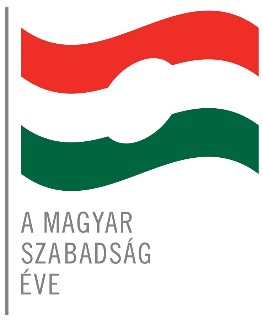 JELENTKEZÉSI LAPTUBA JÁNOS VERS- ÉS PRÓZAMONDÓ VERSENY’56 EMLÉKEZETE – PAKSA CSENGEY DÉNES KULTURÁLIS KÖZPONT VERS- ÉS PRÓZAMONDÓ VERSENYT HIRDET AZ 1956-OS FORRADALOM ÉS SZABADSÁGHARC61. ÉVFORDULÓJA ALKALMÁBÓL.Helyszín: Csengey Dénes Kulturális Központ (7030 Paks, Gagarin utca 2.)Időpont: 2017. október 18. (szerda) 1400 óraJelentkezési határidő: 2017. október 13.Név: 	Születési hely, idő: 	Lakcím: 	Telefonszám: 	e-mail cím: 	Oktatási intézmény neve, címe: _________________________________________________________________Kategóriák: általános iskola felső tagozat, középiskola, felnőtt (a megfelelő aláhúzandó)
Választott művek:    Szerző neve, mű címe1. _________________________________________________________________________2. _________________________________________________________________________Dátum: ____________________________________________________________  aláírás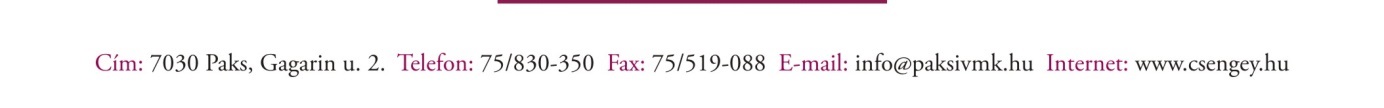 